生活クラブの食育講座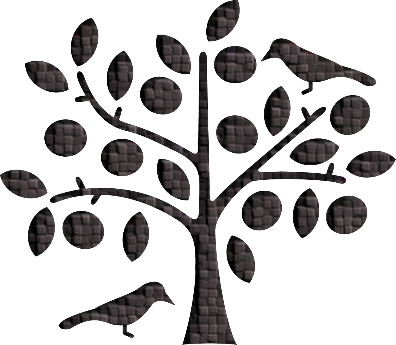 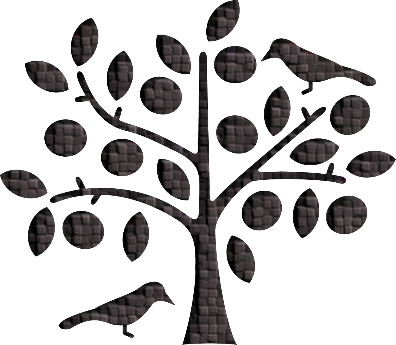 食の大切さをわかりやすく楽しく伝える食育講座を通じて生活クラブの良さを理解してもらうことができます。＊組合員内の企画に＊・新規加入者の集い・組合員のおともだちが参加する支部主催イベント・親子参加のイベント　　　＊仲間づくりの企画に＊・保育園・幼稚園・小学校のおまつりや講演会・一般イベントに出展する際の集客仕掛け・お気に入りのカフェやサロンでの開催　　※1講座約1時間（ZOOMの場合は所要時間変更あり）上記に必要事項を記入の上、FAXまたは電話でお申込みください。詳細は主催者の要望に合わせてご相談に応じますのでまずはお問合せください。※組合員内の企画は無料開催、外部主催は講師料5000円＋講師交通費がかかります。講座名講座名組合員向け一般向けZoom①わたしを高める「食選力」step.1〇〇スーパーの買い物でもう迷わない。忙しくても面倒でも気をつけたい最低限のポイントが分かる入門編。〇〇②こころ・からだ・あたまを育てる５の法則〇〇〇食と発達の関係を学び、好き嫌いへの対処や栄養バランスや食べる量などの疑問を解消するきっかけに。生きるための日々の食の在り方を改めて考える講座です。5つの法則を使った美味しくバランスの良い食事法も紹介します。〇〇〇③のびのび手づかみ食べ離乳食〇※プレママ～生後6か月位のお子さんがいる方〇※プレママ～生後6か月位のお子さんがいる方〇赤ちゃんが初めて出会う「食」は、身体の成長だけでなくあらゆる発達に関わりがあります。赤ちゃんの「やりたい」を尊重し、あなたと赤ちゃんにぴったり合ったのびのび育児を始めませんか。「生活クラブで子育て」の良さがわかるホッとする講座です。〇※プレママ～生後6か月位のお子さんがいる方〇※プレママ～生後6か月位のお子さんがいる方〇④水だしからはじめよう出汁生活〇〇和食だけでなくいろいろな料理に使えて美味しさ倍増。簡単で毎日続けられる、だしの魅力と日本の誇る文化を楽しく学びます。〇〇⑤総合学習　わたしの食が世界・地球をつくる小学生向き小学生向き〇食の選択が世界や地球環境に影響を及ぼします。食べ物の向こう側を知り明日からできることを見つけます。小学生向き小学生向き〇希望講座第1希望第2希望第3希望希望日第1希望　 年　月　日（　）第2希望　 年　月　日（　）　 年　月　日（　）第3希望　 年　月　日（　）時間帯     時　　　分　～　　時　　　分     時　　　分　～　　時　　　分     時　　　分　～　　時　　　分会場名人数大人　　　　名　　子供　　　　　名大人　　　　名　　子供　　　　　名大人　　　　名　　子供　　　　　名会場住所開催目的